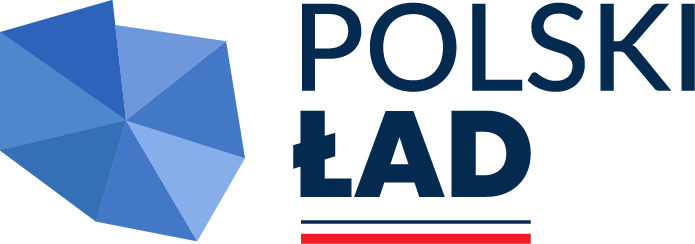 Załącznik nr 1F O R M U L A R Z       O F E R T YJa/ my* niżej podpisany/i ..................................................................................................................................................................(imię, nazwisko, stanowisko/ podstawa do reprezentacji)działając w imieniu i na rzecz: ....................................................................................................................................................................................................................................................................................................................................(pełna nazwa Wykonawcy lub Wykonawców w przypadku składnia ofert przez podmioty występujące wspólnie o udzielenie zamówienia)Ubiegając się o udzielenie zamówienia publicznego dotyczącego zadania inwestycyjnego pn.:                      „Rozbudowa sieci wodociągowej i kanalizacyjnej wraz z przebudowa przepompowni ścieków i kolektora kanalizacji dla potrzeb strefy uzdrowiskowej w Gołdapi”, składamy ofertę na realizację przedmiotu zamówienia w zakresie określonym w Specyfikacji Warunków Zamówienia (SWZ), na następujących warunkach: 1.1. Oferujemy wykonanie przedmiotu zamówienia za cenę ofertową w wysokości ……………… zł brutto,       w tym należny podatek od towarów i usług (VAT)(słownie:............................................................................................................................................................. zł)1.2. Oświadczamy, że udzielimy ………….. miesięcznego okresu gwarancji2. Oświadczamy, że zapoznaliśmy się ze Specyfikacją Warunków Zamówienia, nie wnosimy zastrzeżeń do jej treści oraz akceptujemy wszystkie warunki w niej zawarte. 3. Oświadczamy, że uzyskaliśmy wszelkie informacje niezbędne do prawidłowego przygotowania i złożenia oferty. 4. Oświadczamy, że uważamy się za związanych niniejsza ofertą w terminie określonym w SWZ. 5. Oświadczamy, że zapoznaliśmy się z Projektowanymi Postanowieniami Umowy i zobowiązujemy się,               w przypadku wyboru naszej oferty, do zawarcia umowy na warunkach w nich określonych oraz zgodnie                    z niniejszą ofertą.6. Oświadczamy, że prace objęte niniejszym zakresem zamówienia wykonamy - we własnym zakresie bez udziału podwykonawców*- z udziałem podwykonawców* …...................................................................................................................................   w następującej części:  ........................................................................................................................................7. Informujemy, że:a) wybór oferty będzie/ nie będzie* prowadził do powstania u Zamawiającego obowiązku podatkowego zgodnie z przepisami o podatku od towarów i usług.b) nazwa (rodzaj) towaru lub usługi, których dostawa lub świadczenie będą prowadziły do powstania obowiązku podatkowego ……………………………………………………………………… ,c) wartość towaru lub usługi skutkująca powstaniem obowiązku podatkowego po stronie Zamawiającego to …........................... zł netto (bez kwoty podatku).d) jednocześnie wskazuję, że zgodnie z moja wiedzą w niniejszej procedurze zastosowanie będzie miała stawka podatku od towarów i usług o wielkości ………….. %.8. Wadium w wysokości 40 000,00 zł wnieśliśmy w dniu ......................w formie...............................................       Zwrotu wadium prosimy dokonać na rachunek bankowy nr  ...............................................................................................................................9. Korespondencję związaną z niniejszym postępowaniem o udzielenie zamówienia publicznego należy kierować na: Adres: ………………………………………………………………………………………………….………………………………………………………..………………………………………………..REGON: …………………………, NIP ………………………, woj. ………………………………………..tel. …………………………………………………..adres skrzynki ePUAP …………………………………………………..adres e-mail: …………………………………………………………….10.  Oświadczam, że wypełniłem obowiązki informacyjne przewidziane w art. 13 lub art. 14 RODO1) wobec osób fizycznych, od których dane osobowe bezpośrednio lub pośrednio pozyskałem w celu ubiegania się                 o udzielenie zamówienia publicznego w niniejszym postępowaniu*1) rozporządzenie Parlamentu Europejskiego i Rady (UE) 2016/679 z dnia 27 kwietnia 2016 r. w sprawie ochrony osób fizycznych               w związku z przetwarzaniem danych osobowych i w sprawie swobodnego przepływu takich danych oraz uchylenia dyrektywy 95/46/WE (ogólne rozporządzenie o ochronie danych) (Dz. Urz. UE L 119 z 04.05.2016, str. 1). * W przypadku, gdy wykonawca nie przekazuje danych osobowych innych niż bezpośrednio jego dotyczących lub zachodzi wyłączenie stosowania obowiązku informacyjnego, stosownie do art. 13 ust. 4 lub art. 14 ust. 5 RODO treści oświadczenia wykonawca nie składa (usunięcie treści oświadczenia np. przez jego wykreślenie).11. Oświadczam, że należę do sektora:□ mikroprzedsiębiorstw*□ małych przedsiębiorstw*□ średnich przedsiębiorstw□ jednoosobowych działalności gospodarczych*□ osób fizycznych nieprowadzących działalności*□ inny*Zgodnie z definicją Ustawy z dnia 6 marca 2018 r. Prawo przedsiębiorców (t.j.: Dz. U. z 2021 r. poz. 162 ze zm.)a) mikroprzedsiębiorca - to przedsiębiorca, który w co najmniej jednym roku z dwóch ostatnich lat obrotowych spełniał łącznie                   następujące warunki: zatrudniał średniorocznie mniej niż 10 pracowników oraz osiągnął roczny obrót netto ze sprzedaży towarów,           wyrobów i usług oraz z operacji finansowych nieprzekraczający równowartości w złotych 2 milionów euro, lub sumy aktywów jego bilansu sporządzonego na koniec jednego z tych lat nie przekroczyły równowartości w złotych 2 milionów euro;b) mały przedsiębiorca – to przedsiębiorca, który w co najmniej jednym roku z dwóch ostatnich lat obrotowych spełniał łącznie                  następujące warunki: zatrudniał średniorocznie mniej niż 50 pracowników oraz osiągnął roczny obrót netto ze sprzedaży towarów, wyrobów i usług oraz z operacji finansowych nieprzekraczający równowartości w złotych 10 milionów euro, lub sumy aktywów jego bilansu sporządzonego na koniec jednego z tych lat nie przekroczyły równowartości w złotych 10 milionów euro i który nie jest                                 mikroprzedsiębiorcą;c) średni przedsiębiorca – to przedsiębiorca, który w co najmniej jednym roku z dwóch ostatnich lat obrotowych spełniał łącznie następujące warunki: zatrudniał średniorocznie mniej niż 250 pracowników oraz osiągnął roczny obrót netto ze sprzedaży towarów, wyrobów i usług oraz z operacji finansowych nieprzekraczający równowartości w złotych 50 milionów euro, lub sumy aktywów jego bilansu sporządzonego na koniec jednego z tych lat nie przekroczyły równowartości w złotych 43 milionów euro i który nie jest                                 mikroprzedsiębiorcą ani małym przedsiębiorcą;Powyższe informacje są wymagane wyłącznie do celów statystycznych. ............................................................              / data /* niepotrzebne skreślić